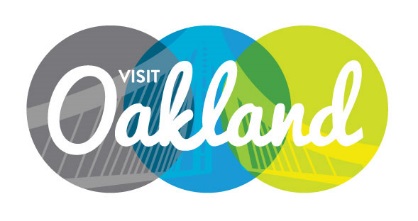 OTBID Steering Committee MEETINGAgendaWednesday, March 24, 201610:30 am – 11:30 am Location: Visit Oakland481 Water StreetMark Hochstatter, Chair, PresidingCall to Order 	M. HochstatterCommittee Introductions		M. HochstatterOverview of OTBID Strategic Plan	                           N. AlvanezOTBID Budget Presentation 		N. AlvanezAnnouncements		N. AlvanezOTBID Agreement UpdateAdjournment	M. HochstatterNext Meeting:  TBD